Θέμα: «Ορισμός προσωρινού αναπληρωτή Διευθυντή Σχολικής Μονάδας»Σχετ: Το με αριθμ. πρωτ. Φ11.5/6993/31-07-2017 έγγραφό σαςΣε συνέχεια του υπ’αριθμ. Φ11.5/6993/31-07-2017 εγγράφου σας που αφορά τον ορισμό προσωρινού αναπληρωτή στο Ενιαίο Ειδικό Επαγγελματικό Γυμνάσιο-Λύκειο Πτολεμαΐδας, σας γνωρίζουμε ότι εν προκειμένω αλλά και για κάθε σχετικό ζήτημα, τυγχάνουν εφαρμογής οι παρακάτω νομοθετικές διατάξεις:Α) Το άρθρο 17 παρ. 6 της Υ.Α. Φ.353.1/324/105657/Δ1 ( ΦΕΚ Β 1340/2002) σύμφωνα με το οποίο: «Αρθρο 17Αρμοδιότητες των Διευθυντών Εκπαίδευσης σχετικές μετους πίνακες των Διευθυντών - Υποδιευθυντώντων σχολικών μονάδων και άλλα συναφή θέματα.6. Ορίζουν, ύστερα από εισήγηση του αρμοδίου Υπηρεσιακού Συμβουλίου, τον προσωρινό αναπληρωτή Διευθυντή, όταν δεν υπάρχει, κωλύεται ή απουσιάζει ο Διευθυντής και δεν υπάρχει Υποδιευθυντής.»Β) To άρθρο 11 κεφ Ε’ παρ.1 του ν. 1566/1985 σύμφωνα με το οποίο:«Αρθρο 11.          `Οργανα, επιλογή, τοποθέτηση, υπηρεσιακή                            κατάσταση, καθήκοντα.Ε`. Αναπλήρωση.  1. Αν δεν υπάρχει διευθυντής σχολικής μονάδας ή Σ.Ε.Κ. ή απουσιάζει ήκωλύεται και δεν υπάρχει  υποδιευθυντής, με απόφαση του νομάρχη, πουεκδίδεται ύστερα από εισήγηση του περιφερειακού υπηρεσιακού συμβουλίου,ανατίθεται η προσωρινή άσκηση  καθηκόντων σε εκπαιδευτικό που υπηρετείσε σχολείο του  νομού ή νομαρχιακού διαμερίσματος και έχει τα απαιτούμενα προσόντα. Η προσωρινή αναπλήρωση δεν μπορεί να διαρκέσειπέραν από τη λήξη του διδακτικού έτους. Για το χρονικό διάστημα πουασκεί τα καθήκοντά του ο προσωρινός διευθυντής, παίρνει το επίδομα που προβλέπεται για την αντίστοιχη θέση.  ***ΠΑΡΑΤΗΡΗΣΗ: Κατά το άρθρο μόνο παρ. 17 της Υ.Α. Δ/5716 (ΠΑΙΔ)      της 15/21.4.88 (Β 217):   "Από  τη  δημοσίευση  αυτής  της  απόφασης,  στην  εφημερίδα της  κυβερνήσεως, δεν εφαρμόζονται από τον Ν. 1566/1985 οι διατάξεις:    α) του κεφαλαίου Β` του αρθρου 11, με την επιφύλαξη των  παραγράφων  2 και 4 αυτής της απόφασης,    β) των παραγράφων 1 και 3 του κεφαλαίου Γ` του άρθρου 11 και    γ) του δεύτερου εδαφίου της παραγράφου 1 του κεφαλαίου Ε`".*** Η άνω απόφαση ( ΥΑ Δ/5716/1998),πλην των παραγράφων    14 και 15 αυτής, Καταργήθηκε με την παρ.14 άρθρ.6 Ν.2043/1992,    ΦΕΚ Α 79.»Γ) Την παρ.14 εδ. α της Υ.Α. Δ/5716/1998( ΦΕΚ Β 217 1988) σύμφωνα με την οποία:«14.  Η προσωρινή αναπλήρωση διευθυντών σχολικών μονάδων και Σ.Ε.Κ. δεν μπορεί να διαρκέσει πέρα από τη λήξη του ιδίου σχολικού έτους.»Επομένως, βάσει των προαναφερθεισών διατάξεων δύναται η Διευθύντρια της Διεύθυνσης Δευτεροβάθμιας Εκπαίδευσης Κοζάνης να ορίσει προσωρινό αναπληρωτή Διευθυντή στο Ενιαίο Ειδικό Επαγγελματικό Γυμνάσιο-Λύκειο Πτολεμαΐδας , ύστερα από εισήγηση του οικείου ΠΥΣΔΕ και χωρίς να προηγηθεί Πρόσκληση πλήρωσης κενής θέσης Διευθυντή. Η προσωρινή αναπλήρωση θα διαρκέσει για όσο χρονικό διάστημα εκκρεμεί η κάλυψη της θέσης Διευθυντή στη συγκεκριμένη σχολική μονάδα με τη διαδικασία που ορίζει το άρθρο 24 παρ.2 εδάφιο δ του ν. 3848/2010, όπως αυτή τροποποιήθηκε με το άρθρο 1 παρ.9 Ν.4473/2017,ΦΕΚ Α 78/30.5.2017.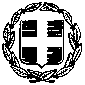 ΕΛΛΗΝΙΚΗ ΔΗΜΟΚΡΑΤΙΑΥΠΟΥΡΓΕΙΟ  ΠΑΙΔΕΙΑΣ,ΕΡΕΥΝΑΣ  ΚΑΙ ΘΡΗΣΚΕΥΜΑΤΩΝ                                               -----
                        ΠΕΡΙΦΕΡΕΙΑΚΗ ΔΙΕΥΘΥΝΣΗ                   Π.Ε. & Δ.Ε. ΔΥΤΙΚΗΣ ΜΑΚΕΔΟΝΙΑΣ                                               -----    Ταχ. Δ/νση	: Μακρυγιάννη 5	Τ.Κ. – Πόλη	: Κοζάνη – 501 32	Ιστοσελίδα	: http://dmaked.pde.sch.gr	Πληροφορίες	: Βλαχούλη Φ.	Τηλ.	: 24610 – 21160	FAX	: 24610 – 21259    e-mail	                 : mail@dmaked.pde.sch.gr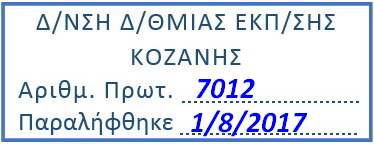 Κοζάνη, 01-08-2017Αρ.Πρωτ.: 4547ΠΡΟΣΚ. ΔΙΕΥΘΥΝΤΡΙΑ Β/ΘΜΙΑΣ ΕΚΠ/ΣΗΣ ΚΟΖΑΝΗΣ                       Ο ΠΕΡΙΦΕΡΕΙΑΚΟΣ ΔΙΕΥΘΥΝΤΗΣ            ΕΚΠΑΙΔΕΥΣΗΣ ΔΥΤ. ΜΑΚΕΔΟΝΙΑΣ                    ΚΩΝΣΤΑΝΤΙΝΟΣ  ΚΩΝΣΤΑΝΤΟΠΟΥΛΟΣ